Temario Sextos Básicos – Inglés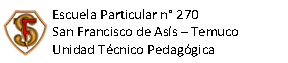 Temario Sextos Básicos – InglésContenidos a considerarContenidos a considerarSugerencias de estudioUso del presente continuoUso del verbo to bePresente simple y regla de la “s”Pasado simple y diferenciaVocabulario técnico del nivelReconocer “module” básicos trabajados en claseDescripción de paisajes, personas y objetosLecturas (Reading)Big-SmallUso del presente continuoUso del verbo to bePresente simple y regla de la “s”Pasado simple y diferenciaVocabulario técnico del nivelReconocer “module” básicos trabajados en claseDescripción de paisajes, personas y objetosLecturas (Reading)Big-SmallTexto del Estudiante Guías de EstudioVocabularios inicio e unidadesTrabajo en clase. Tipos de preguntasNúmero de Preguntas Número de Preguntas Uso aplicado de reglas gramaticales5050Contenidos a considerarContenidos a considerarSugerencias de estudioUso del presente continuoUso del verbo to bePresente simple y regla de la “s”Pasado simple y diferenciaVocabulario técnico del nivelReconocer “module” básicos trabajados en claseDescripción de paisajes, personas y objetosLecturas (Reading)Big-SmallUso del presente continuoUso del verbo to bePresente simple y regla de la “s”Pasado simple y diferenciaVocabulario técnico del nivelReconocer “module” básicos trabajados en claseDescripción de paisajes, personas y objetosLecturas (Reading)Big-SmallTexto del Estudiante Guías de EstudioVocabularios inicio e unidadesTrabajo en clase. Tipos de preguntasNúmero de Preguntas Número de Preguntas Uso aplicado de reglas gramaticales5050